Sample Assessment Tasks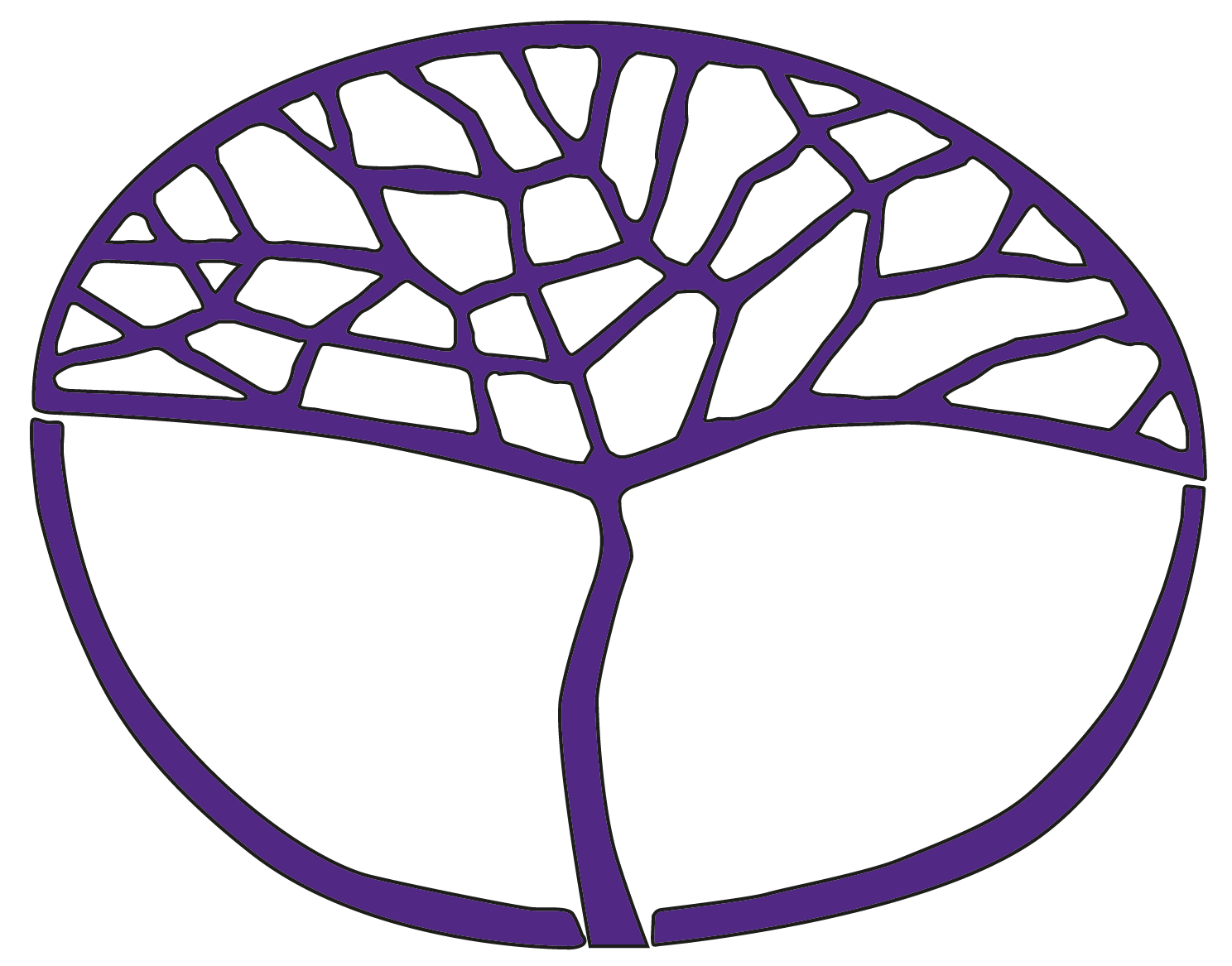 Mathematics MethodsATAR Year 11Acknowledgement of CountryKaya. The School Curriculum and Standards Authority (the Authority) acknowledges that our offices are on Whadjuk Noongar boodjar and that we deliver our services on the country of many traditional custodians and language groups throughout Western Australia. The Authority acknowledges the traditional custodians throughout Western Australia and their continuing connection to land, waters and community. We offer our respect to Elders past and present.Copyright© School Curriculum and Standards Authority, 2018This document – apart from any third party copyright material contained in it – may be freely copied, or communicated on an intranet, for non-commercial purposes in educational institutions, provided that the School Curriculum and Standards Authority is acknowledged as the copyright owner, and that the Authority’s moral rights are not infringed.Copying or communication for any other purpose can be done only within the terms of the Copyright Act 1968 or with prior written permission of the School Curriculum and Standards Authority. Copying or communication of any third party copyright material can be done only within the terms of the Copyright Act 1968 or with permission of the copyright owners.Any content in this document that has been derived from the Australian Curriculum may be used under the terms of the Creative Commons Attribution 4.0 International licence.DisclaimerAny resources such as texts, websites and so on that may be referred to in this document are provided as examples of resources that teachers can use to support their learning programs. Their inclusion does not imply that they are mandatory or that they are the only resources relevant to the course.Sample assessment taskMathematics Methods – ATAR Year 11Task 1 – Unit 1Assessment type: ResponseContent: Trigonometric functions (1.2.1 – 1.2.8), Functions and graphs (1.1.1 – 1.1.12)Conditions:Time for the task: Up to 60 minutes, in class, under test conditions Note: while the Authority provides sample assessment tasks for guidance, it is the expectation of the Authority that teachers will develop tasks customised to reflect their school’s context and the needs of the student cohort. This resource is available on a public website and use of the resource without modification may affect the integrity of the assessment.Materials required: Section One: Calculator-free. Standard writing equipmentSection Two: Calculator-assumed. Calculator (to be provided by the student)Other materials allowed:Drawing templates, 1 A4 page of notes in Section TwoMarks available:	70 marksSection One: Calculator-free	41 marksSection Two: Calculator-assumed	29 marksTask weighting: 6%Section One: Calculator-free	(41 marks)Suggested time: 35 minutesQuestion 1	(7 marks)Choose a suitable method to solve each of the equations below:	(2 marks)	(2 marks)	(3 marks)Question 2	(8 marks)The diagram below shows a unit circle, centre O. The rays OA, OB, OC and OD define the angles 20°, 50°, 75° and 143° as shown. Use the unit circle to determine an approximate value for each of the following:	(5 marks)sin 50°cos 105°sin 340°tan 143°Using the unit circle, explain why 	(3 marks)Question 3 	(3 marks)The function    has a y intercept at (0, 2) and it has no roots.Determine the value of  and the range of possible values for .Question 4		(4 marks)Use exact values to show that:		(2 marks)		(2 marks)Question 5	(3 marks)Use the diagram to find the exact value of:Question 6		(7 marks)Determine the equation of the straight line that passes through the point (5, 3) and is perpendicular to  .	(3 marks)Find the value(s) of k if    is parallel to  	(4 marks)Question 7		(5 marks)Determine the coordinates of the root(s) and  intercept of the graph  .	(2 marks)Sketch the graph on the axes below, clearly showing the coordinates of all significant points. 	(3 marks)Question 8	(4 marks)Determine:the coordinates of the turning point of the graph of  .	(1 mark)the equation of the quadratic function that passes through the point  and has a turning point at .	(3 marks)Section Two: Calculator-assumed	(29 marks)Suggested time: 25 minutesQuestion 9 	(5 marks)Triangle  has sides ,  and .(a)	Determine the possible size(s) of 	(3 marks)(b)	Hence determine the shortest possible length of the side 	(2 marks)Question 10	(4 marks)A triangle with an area of 36 m2 has two equal sides with an included angle of 100°. Find the perimeter of the triangle.Question 11 	(5 marks)The length of the minor arc AB in the circle below is    cm and the circle has a radius of 12 cm. If the angle subtended by the arc CD is   , determine the area of the shaded region. Question 12	(4 marks)A line is inclined at an angle of 120° to the positive x-axis and cuts the y-axis at  Determine the exact coordinates of the midpoint of the line segment determined by the  and  intercepts. Question 13 	(5 marks)Mark’s Kerbing Company makes concrete kerbing. One design is shown below and its cross-section is modelled on the axes. The curve is created by two quadratic functions that intersect when  .The upper curve is modelled by the equation , where  and  are measured in centimetres.The equation of the lower curve is of the form .Determine the coordinates of the point where the upper and lower curves intersect.	(1 mark)Determine the equation of the lower curve.	(2 marks)The volume of concrete used is directly proportional to the length of kerbing made. A length of 2 m requires 0.036 m3 of concrete. Determine the volume of concrete needed to make a 1.2 km length of kerbing.	(2 marks)Question 14 	(6 marks)In a cricket match, a batsman at B hits a ball toward the spectators stand.Taking B as the origin of the coordinate axes, the path of the ball can be modelled by the equation.The side profile of the spectator stand is given by the equation  for , where  and  are measured in metres.(a)	Find the maximum height reached by the cricket ball.	(1 mark)(b)	A fielder catches the ball 6 metres from the batsman. At what height was the ball?	(2 marks)(c)	The ball clips the top of a 3.8 m high sight screen near the spectators stand at the edge of the field. Find the distance the sight screen is from the batsman.	(2 marks)(d)	The cricket ball lands in the spectators stand at S. Determine the coordinates of S.	(1 mark)Marking key for sample assessment task 1 – Unit Section One: Calculator-freeQuestion 1Question 2Question 3Question 4Question 5Question 6Question 7Question 8Section Two: Calculator-assumedQuestion 9Question 10Question 11Question 12Question 13Question 14Sample assessment taskMathematics Methods – ATAR Year 11 Task 2 – Unit 1Assessment type: Investigation Conditions:The investigation requires the use of the mathematical thinking process. The task will be completed using two sessions in class under supervised conditions. Students will then have one week to complete their investigation at home. Students may use any appropriate technology.Task weighting:7% of the school mark for this pair of units___________________________________________________________________________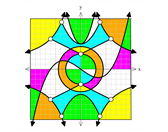 Mathematical ArtYou have been employed to design an art piece that highlights at least two mathematical relations and best showcases your knowledge of the functions and relations studied in Unit 1.1.Using your knowledge of functions together with graphing software, such as Desmos https://www.desmos.com/, design your own art piece. Some examples of mathematical art can be found at https://www.desmos.com/art.Your investigation should make use of the mathematical thinking process:interpreting the task and the key informationchoosing the mathematics which could help to complete the taskapplying existing mathematical knowledge and strategies to obtain a solutioninterpreting the results in relation to the contextcommunicating the solution to the problem as required.You will then write a report to showcase your design. As you write your report, take care to clearly identify the underlying mathematics used throughout the process.Your report should include the following:an introduction, that clearly defines the purpose of the task, identifies key information, any assumptions made and an outline of your strategy	(6 marks)evidence of the application of mathematical knowledge and strategies, including calculations and results using appropriate representations (graphs, tables, formulae etc.)	(21 marks)your final design communicated in a systematic and concise manner, including analysis and interpretation in the context of the problem and consideration of the reasonableness and limitations of the results.	(12 marks)use of correct mathematical conventions, symbols and terminology.	(5 marks)The format of the report may be written or digital.Marking key for sample assessment task 2 – Unit 1SolutionMarks          or                         or                    or                         or          Identifies that a solution can be found from each factor1Determines the two correct solutions for  1Expands brackets correctly1Solves for 1Completes the square (or substitutes values into the quadratic formula) correctly1Solves for 1Gives two solutions for 1Subtotal/7SolutionMarks(i) sin 50° ≈ 0.76         (ii) cos 105° ≈ – 0.24         (iii) sin 340° ≈ – 0.33        (iv) tan 143° =  ≈  ≈ – 0.75(i) sin 50° ≈ 0.76         (ii) cos 105° ≈ – 0.24         (iii) sin 340° ≈ – 0.33        (iv) tan 143° =  ≈  ≈ – 0.75Reads an approximate value from the unit circle for sine and cosine (1 each)3Expresses tangent as a function of sine and cosine1Uses values from the unit circle to determine tangent1Sine of an angle is the  coordinate of the point of intersection of the terminal ray of the angle and the unit circle. The ray that forms the angle of 130° is a reflection about the vertical axis of the ray OB, representing 50° and therefore has the same  coordinate.Sine of an angle is the  coordinate of the point of intersection of the terminal ray of the angle and the unit circle. The ray that forms the angle of 130° is a reflection about the vertical axis of the ray OB, representing 50° and therefore has the same  coordinate.Recognises that 130° is a reflection about the vertical axis of the ray representing 50°1States that sine of an angle is the  coordinate of the point of intersection1Identifies that both angles have the same  coordinate at the point of intersection with the unit circle1Subtotal/8SolutionMarksIdentifies the  intercept as the value for 1Recognises that the discriminant must be less than 01Correctly identifies the range of values for 1Subtotal/3SolutionMarks           =            =            =            =            =            = Determines exact values of sin θ , cos θ and tan θ correctly1Justifies the solution numerically 1            =             =             =             = Determines exact values of sin θ , cos θ and tan θ correctly1Justifies the solution numerically1Subtotal/4SolutionMarksDetermines the relationship between the sides of the right-angle triangle1Correctly determines the length of the side  1Expresses sin θ as a correct ratio of the sides1Subtotal/3SolutionMarks         therefore new line has  and equation       Given Equation of line is          therefore new line has  and equation       Given Equation of line is Determines gradient of the given line correctly1Determines gradient of the required line as the opposite, reciprocal of the original line1Determines the intercept and equation of the required line1 Line 1:         Line 2:          If parallel then                                     or    Line 1:         Line 2:          If parallel then                                     or   Determines an expression for the gradient of Line 1 and Line 21Identifies that the expressions for the gradient are equal1Determines a quadratic equation to solve1Solves for 1Subtotal/7SolutionMarksAt ,  intercept at              At ,             Roots at  and At ,  intercept at              At ,             Roots at  and Determines the coordinates of the -intercept1Determines both roots 1Turning point at Turning point at Determines the coordinates of the turning point1Draws a smooth parabolic curve1Clearly shows/labels all critical points1Subtotal/5SolutionMarksIdentifies coordinates of the turning point correctly from the equation1          When ,             When ,   Expresses the equation in turning point form using  correctly1Determines a value for 1Writes the equation of the quadratic function correctly1Subtotal/4Section One Total/41SolutionSolutionSolutionMarks(a) or    or   Determines one possibility for the size of angle  or one possibility for the size of angle Determines one possibility for the size of angle  or one possibility for the size of angle Determines one possibility for the size of angle  or one possibility for the size of angle 1Determines an alternative value for the size of angle Determines an alternative value for the size of angle Determines an alternative value for the size of angle 1Identifies two possible values for the size of angle  Identifies two possible values for the size of angle  Identifies two possible values for the size of angle  1Shortest length when                                                          cm  Shortest length when                                                          cm  Shortest length when                                                          cm  Shortest length when                                                          cm  Recognises that the smallest angle will define the shortest side Recognises that the smallest angle will define the shortest side Recognises that the smallest angle will define the shortest side 1Determines the length of side  Determines the length of side  Determines the length of side  1SubtotalSubtotalSubtotal/5SolutionSolutionMarksm    or    m Perimeter                     mm    or    m Perimeter                     mWrites a correct expression relating the area and unknown sidesWrites a correct expression relating the area and unknown sides1Determines the length of the equal sidesDetermines the length of the equal sides1Determines the length of the third sideDetermines the length of the third side1Determines the perimeter of the triangle Determines the perimeter of the triangle 1SubtotalSubtotal/4SolutionSolutionMarksArc length(AB)  Area(segment AB)                                      cmArea(segment CD)                                   cmShaded area                         cm2Area(segment CD)                                   cmShaded area                         cm2Determines the size of the minor angle subtended by the arc ABDetermines the size of the minor angle subtended by the arc AB1Determines the area of the minor segment ABDetermines the area of the minor segment AB1Determines the area of the minor segment CD (or the sector CD)Determines the area of the minor segment CD (or the sector CD)1Subtracts the segment areas (CD – AB) to find the shaded region or alternate method (sector CD – segment AB – CDO)Subtracts the segment areas (CD – AB) to find the shaded region or alternate method (sector CD – segment AB – CDO)1Determines the correct area of the shaded region (including units)Determines the correct area of the shaded region (including units)1SubtotalSubtotal/5SolutionSolutionMarksEquation of line:  -intercept at :Midpoint of  and  is  Equation of line:  -intercept at :Midpoint of  and  is  Determines gradient of line correctlyDetermines gradient of line correctly1Determines coordinates of the -interceptDetermines coordinates of the -intercept1Determines coordinates of midpointDetermines coordinates of midpoint1Expresses midpoint correctly as a coordinate using exact valuesExpresses midpoint correctly as a coordinate using exact values1SubtotalSubtotal/4SolutionMarksExpresses point of intersection of curves correctly as a coordinate1Determines the value of 1Expresses the equation correctly using 1             m3 of concrete required             m3 of concrete requiredDetermines the constant of proportionality1Determines the volume of concrete correctly using correct units of volume1Subtotal/5SolutionMarksUsing CASMax is 6.6125 mUsing CASMax is 6.6125 mDetermines height correctly1At , Ball was 1.308 m highAt , Ball was 1.308 m highDetermines -coordinate when 1Expresses the solution correctly including units 1At  or Fielder is 95 m from the batsmanAt  or Fielder is 95 m from the batsmanDetermines both -coordinates when 1Expresses the correct solution including units1Determines point of intersection of the line and the parabola1Subtotal/6Section Two Total/29Final Total/70DescriptionMarks availableIntroductionIntroductionSuccinctly writes a general introduction that summarises the aim of the investigation2Identifies that a variety of relations will need to be used to define the art piece1Recognises the need to restrict the domains of the relations using points of intersection1Identifies that special features of each graph needs to be considered in the context of the art piece1Describes or sketches a proposed design1Subtotal/6Application of mathematical knowledge and strategiesApplication of mathematical knowledge and strategiesLocates the art piece on the Cartesian plane1Chooses at least two different functions/relations for the design2Defines the equation to describe at least different two functions/relations2Defines the domain for at least two different functions/relations2Chooses a third function/relation for the design, defines the equation and a suitable domain3Chooses a fourth function/relation for the design, defines the equation and a suitable domain3Chooses further functions/relations for the design, defines the equations and suitable domains3Includes a range of functions/relations (two types – 1 mark, three types – 2 marks, more than three types – 3 marks) 3Provides mathematical evidence to support the development of the art piece (sometimes – 1 mark, consistently – 2 marks)2Subtotal/21Analysis and interpretationAnalysis and interpretationDraws and labels at least two functions/relations clearly showing any points of intersection and the relationship to the domain and range 3Draws and labels a third function/relation clearly showing any points of intersection and the relationship to the domain and range3Draws and labels a fourth function/relation clearly showing any points of intersection and the relationship to the domain3Draws and labels further functions/relations clearly showing points of intersection and the relationship to the domain3Subtotal/12Use of correct mathematical conventions, symbols and terminologyUse of correct mathematical conventions, symbols and terminologyGraphs are correctly labelled and displayed appropriately (sometimes – 1 mark, consistently – 2 marks)2Uses mathematical language throughout the investigation (sometimes – 1 mark, consistently – 2 marks)2Presents investigation in a systematic and concise way 1Subtotal/5Final Total/44